Памятка по использованию пиротехникиПАМЯТКА ДЛЯ ДЕТЕЙ И РОДИТЕЛЕЙЭто должен знать каждый!Правила пользования пиротехникойПрименение пиротехнической продукции должно осуществляться исключительно в соответствии с требованиями инструкции по эксплуатации завода-изготовителя, которая содержит: ограничения по условиям применения изделия;способы безопасного запуска;размеры опасной зоны;условия хранения,срок годности и способы утилизации.Применение пиротехнических изделий запрещается:в помещениях, зданиях, сооружениях, а также на крышах, балконах и лоджиях;на территориях взрывоопасных и пожароопасных объектов, возле линий электропередач;на сценических площадках при проведении концертных и торжественных мероприятий;на территориях объектов культурного наследия, заповедников, заказников и национальных парков.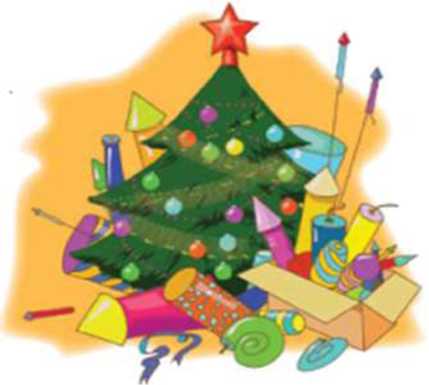 Не допускается применение изделий с истекшим сроком годности, следами порчи, без инструкции по эксплуатации и сертификата соответствия (декларации о соответствии либо знака соответствия).Запускать петарды детям запрещено!Правила безопасности при запуске петард ифейерверков.- Тщательно изучите перед запуском инструкцию!Перед тем как поджечь фитиль вы должны точно знать, где у изделия верх и откуда будут вылетать горящие элементы. Нельзя даже в шутку направлять фейерверки в сторону зрителей.Площадка для запуска должна быть ровной, над ней не должно быть деревьев, линий электропередач и др. препятствий. Кроме того, она должна находиться на расстоянии не менее 50 метров от жилых домов. Ракеты часто залетают на балконы или, пробивая оконные стекла, в квартиры, служат причиной пожара. Кроме того, фейерверки могут попасть в людей.Не бросайте горящие петарды в людей и животных!Запускать петарды детям запрещено!Не задерживайте горящую петарду в руках!Нельзя помещать петарду в замкнутый объем: банку, ведро, бутылку!Используйте петарды только на открытом воздухе!Приближаться к горящей петарде нельзя ближе, чем на 5-10 м!Хранить и переносить петарды следует только в упаковке!Не носите петарды в карманах!Разбирать петарду запрещается!Категорически запрещается сжигать фейерверки на кострах.Ни в коем случае не наклоняйтесь над пиротехникой.Если петарда не сработала - не пытайтесь проверить или поджечь фитиль еще раз.Не запускайте ракеты во дворах-колодцах, в квартирах, вблизи домов и на небольших огороженных территориях.Помните, что места для запуска каждого конкретного изделия должны быть указаны в инструкции.Не держите изделие в руках после поджога. Отбросьте от себя на 5-6 метров или после того, как фитиль был подожжен, положите на землю и быстро удалитесь на расстояние 5-6 метров от изделия!Уничтожают фейерверки, поместив их в воду на срок до двух суток. После этого их можно выбросить с бытовым мусором.